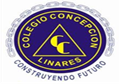                                           COLEGIO CONCEPCIÓN LINARES                                         Formando ciudadanos de espíritu libre,                                                                                       tolerantes y fraternos LISTA DE ÚTILES ESCOLARES 2° BÁSICO 2020CUADERNOS TIPO COLLEGE Lenguaje y Comunicación: 2 cuadernos cuadriculados 100 hojas Forro amarillo y forro blanco.(5mm) Matemática: 1 cuaderno cuadriculado 100 hojas uno con Forro Azul  (5mm)Historia, Geografía y Cs. Sociales: 1 cuaderno cuadriculado 80 hojas Forro Celeste. (5mm)Ciencias Naturales: 1 cuaderno cuadriculado 80 hojas Forro Verde. (5mm)Artes Visuales: 1 croquera de 80 hojas. 1 Carpeta con acocplip Inglés: 1 cuaderno cuadriculado 80 hojas Forro Morado. (5mm)Tecnología: 1 cuaderno croquis 80 hojas Forro de papel de regalo y encima forro transparente. 1 pendrive de 4 GB con colgante (para evitar pérdidas debe tener nombre del alumno)Música: 1 cuaderno cuadriculado 80 hojas Forro Naranjo. (5mm) 1cilófono.MATERIALES 1 block de dibujo chico 1 block de cartulinas de colores 1 block de cartulina española 2 paquetes de lentejuelas 1 paquete de goma eva 1 paquete de goma eva engliterada 1 cinta adhesiva de papel.    10 láminas para termo laminado, tamaño oficio. 1 plumón rojo y negro para pizarra1 caja plástica organizadora pequeña de 6 litros que deberá llevar dentro2 paquetes de palos de helados (1 de color y 1 natural) 1 témpera de 12 colores 1 pincel espatulado N° 62 Plasticina 12 colores 2 sobres pequeños de papel lustre 1 Cola fría mediana (250 cc) Vaso de plástico pequeño 1 Pañito 2 lápices de mina 2 gomas de borrar 5 pegamentos en barra grandes Estuche completo, con nombre, que contenga: 2 lápices grafitos. Lápices de colores de 12 unidades 1 goma, 1 sacapuntas con depósito, 1 pegamento en barra grande, 1 tijera punta redonda, 1 destacador amarillo, 1 plumón de pizarra, 1 regla de 20 centímetros (plástica), 1 lapiz bicolorTEXTOS COMPLEMENTARIOS - Libro de Educación en Valores, el cual está disponible en “Fotolaser” IMPORTANTE - No importa la marca de los útiles, pero no deben ser tóxicos. - Pecheras para niños y niñas- Marcar con nombre y curso, los útiles y prendas de vestir. PLAN LECTOR ESTRATEGIAS: COMPRENSIÓN DE LECTURA: “b”. ED. SM. MARZO: ¡AY, CUANTO ME QUIERO!. MAURICIO PAREDES. ED. ALFAGUARA. ABRIL: “EL OSO QUE NO LO ERA”. FRANK TASHLIN. ED. ALFAGUARA. MAYO: “GUSTAVO Y LOS MIEDOS”. RICARDO ALCÁNTARA. ED. SM. JUNIO: “LOS MEJORES AMIGOS”. RACHEL ANDERSON. ED. ALFAGUARA. AGOSTO: “EL REY SOLITO”. RAFAEL ESTRADA. ED. SM. SEPTIEMBRE: “UN PERRO CON SUERTE”. ALFREDO GÓMEZ CERDÁ. EVEREST EDITORIAL. OCTUBRE: “LA FUERZA DE LA GACELA”. CARMEN VÁSQUEZ – VIGO. ED. SM. NOVIEMBRE: “LA BRUJA MON”. PILAR MATEOS. ED. SM. 